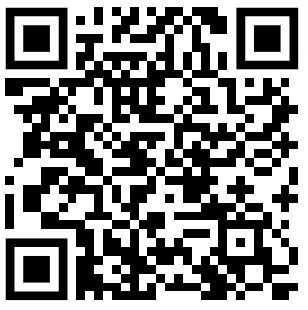 Queloides¿Qué es un queloide?Los queloides son cicatrices que pueden tornarse muy gruesas. Los queloides pueden hacerse más grandes que el corte o lesión original que causó la cicatriz. Estos pueden causar picazón y sentirse más duras que las cicatrices normales. Los queloides pueden ser rosados, rojos, marrón oscuro o ser del mismo color de tu propia piel.¿Los queloides son peligrosos? Los queloides pueden ser incómodos, pero no son peligrosos.  ¿Qué causa un queloide?No sabemos exactamente por qué algunas personas y algunas partes del cuerpo desarrollan queloides y otras no. Pero hay algunas cosas que sí sabemos que hacen que los queloides sean más probables:Genes: Los queloides a menudo se dan en familias, de manera que nuestros genes pueden hacer que sea más probable que se formen.Genealogía: Las personas con tonos más oscuros de piel son más susceptibles a tener queloides. Los queloides son más comunes en personas de origen Africano, Afrocaribeño, o Asiático.Ubicación: Los queloides tienden a aparecer en ciertas partes del cuerpo, como el pecho, hombros, lóbulos de las orejas o parte superior de la espalda.Herida: Los queloides pueden suceder después de cualquier tipo de herida en la piel, aunque sea sólo una irritación, infección o un “piercing” (perforación).¿Cómo se diagnostica un queloide?Un profesional médico, como un dermatólogo, puede informarle si usted tiene un queloide en base a la forma en que una cicatriz se ve, se siente y cambia con el tiempo.Tratamiento y prevención de queloides¿Un queloide se puede remover o reducir de tamaño?Los tratamientos dependen del tamaño, localización y la velocidad con que crece un queloide. Las opciones pueden incluir:Ningún tratamiento. Los queloides podrían no necesitar tratamiento si son pequeños y no causan problemas.Cremas, geles o ungüentos pueden ayudar con el picor y enrojecimiento. Vendajes de presión de silicona o aretes de presión pueden ayudar a aplanar un queloide o detener su crecimiento. Los tratamientos de presión deben usarse casi todo el día, usualmente por al menos 4 a 6 meses. El masaje de la cicatriz puede ayudar a que las cicatrices y los queloides sean menos gruesos. Por lo general implica masajear la cicatriz por 5 a 10 minutos dos veces al día. Aumente la presión a la cicatriz según lo tolere, masajeando en diferentes direcciones para romper el tejido cicatrizante.Las inyecciones de esteroides pueden reducir el tamaño del queloide y reducir la picazón. Normalmente se aplican varias inyecciones a lo largo de varios meses. Estas inyecciones pueden ser dolorosas. Crioterapia (congelar) puede reducir el tamaño del queloide, pero puede resultar doloroso. La cirugía (remover del queloide) a veces se utiliza, seguida de presión u otro tratamiento. Los queloides a menudo vuelven a crecer rápidamente después de removerlos mediante cirugía, por lo que ésta usualmente se combina con otros tratamientos para evitar que vuelvan a crecer.Láseres pueden usarse para que los queloides luzcan menos rojos y gruesos. Por lo general, se necesitan múltiples sesiones de láser. ¿Puedo evitar los queloides?Si usted se hace una cortadura, raspadura o quemadura, asegúrese de limpiarla delicadamente. Consiga asistencia médica si fuera necesario. Mantenga la herida humectada con vaselina o un vendaje especial. Una vez que la herida ha sanado, es aconsejable usar una lámina de gel de silicona para ayudar a prevenir los queloides. Si está pensando en hacerse un “piercing” o tatuaje, considere el riesgo de que se formen queloides. A veces los queloides pueden desarrollarse alrededor de “piercings” o tatuajes.Si nota que una cicatriz está creciendo rápidamente o se está abultando, puede empezar algunos tratamientos. Los tratamientos que podrían ayudarle a evitar los queloides incluyen masaje de la cicatriz y vendajes de presión. Si está preocupado, consulte a su médico para que revise la cicatriz.La luz solar no causa queloides, pero sí puede oscurecer su color. Cubra las cicatrices con protector solar, prendas o un sombrero. 